 人教部编版四年级下册语文第七单元测试卷时间：90分钟    满分：100分一、读拼音，写词语。（10分）  nuò   màn          tuān    jí           zhào   huò   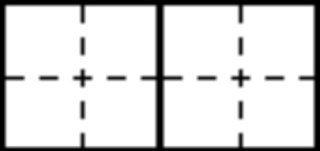    pú   fú               xiōng    táng          二、选字填空。（4分）                    膛    螳    剖    陪  歹徒在拒捕时被警方开枪打中胸（  ），送医不治死亡。（  ）螂捕蝉，黄雀在后。明天的生物课老师通知将要解（  ）青蛙。当我生病时，母亲都一直（  ）伴在我身旁。三、按要求做题。（12分）1.不好好学习，难道能考到高分吗？（改为陈述句）                                           2.邱少云像千斤巨石一般趴在火堆里一动也不动。（缩句）3.你难道可以乱扔垃圾吗？（改为陈述句）                                                四、比一比，组成词语。(16分)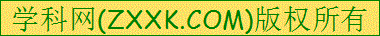 践（    ）        舷（    ）         湍（    ）         桅（    ）       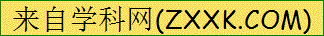 浅（    ）        船（    ）         揣（    ）         危（    ）发挥想象，填写句子。（12分）故乡的清晨，是那么的（  ），那么的（  ），那么的（  ）。黎明的曙光揭去夜幕的轻纱，吐出灿烂的朝霞。六、写出有下列偏旁的字并组词。（6分）1.车：（   ）     组词（   ）2.白：（   ）     组词（   ）3.方：（   ）     组词（   ）七、默写古诗《墨梅》。（8分）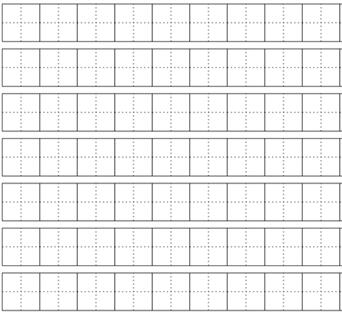 八、阅读天地。（20分）老师，一个平凡的词；老师，一个伟大的词；老师，一个值得尊敬的词；老师，一个值得赞美的词。是的，他值得被赞美。　　老师，是平凡的，从小学到初中，从初中到高中，从高中到大学。这些日子都会一晃而过，很快，很快，快的让人抓不住，记不住。是啊！匆匆十年而过后，我们已经展翅飞翔，立足于社会的风口浪尖，创造我们辉煌的人生，在工作岗位上大展手脚。可老师依旧还只是老师，依然在工作岗位上辛勤耕耘，培育学生，依然平凡，平凡的让那些他们教过的学生有些不大理解。　　可同样，老师也是伟大的。“春蚕到死丝方尽，蜡炬成灰泪始干”老师将他们那平凡的一生贡献给了我们，愿意教育我们，帮我们这些幼苗。小树砍掉歪枝，给我们输送养料，看护我们一代又一代的成长。而他们，却在这时间中慢慢老去，慢慢老去，同样有时也会慢慢被人们忘记。　　不得不说，老师的确值得我们尊敬。而老师，也正因为有了老师的教导，才会有许多有用之人。当我们再夸奖爱因斯坦的时候，有谁知道他们的老师是谁？当我们在为鲁迅而深深佩服的时候，而又有谁知道是哪位老师教导了这么一位文学巨匠？当我们为那些作家、科学家、文学家。一些人而骄傲的时候，谁又知道谁是他们的老师？老师，应该是我们要铭记的，要尊敬的，而不是要忘记的。我有一位老师说过：“你们学生是一颗颗沙子，而我们老师则是贝壳，让自己来孕育你们，来磨练你们，当你们经受住磨练后，就会成为一颗颗明亮的珍珠”。是啊，老师是贝壳，所以老师是应该受到人尊敬的。老师，老师，我们赞美老师！赞美老师的温柔又严格；赞美老师为我们砍掉杂枝；赞美老师为我们输送养料；赞美老师让我们茁壮成长；赞美老师培育出无数发亮的珍珠；赞美老师的平凡而又伟大。老师，我们美丽的老师，让我们一同来赞美老师，赞美老师！（1）试举出一个像老师一样默默奉献的人物。     （2）试用排比句写一段赞美别人的话。（3）刻画人物时，可以从哪些方面进行？试举出三个方面。（4）文中哪一句古诗赞美了老师？作文。（18分）写一篇自我介绍，场景为小升初的面试。人教部编版四年级下册语文第七单元测试卷答案一、读拼音，写词语。诺曼    湍急   肇祸    匍匐    胸膛    二、选字填空。1.膛2.螳3.剖4.陪三、按要求做题。1.不好好学习，不能考到高分。                                        2.邱少云一动不动。3.你不可以乱扔垃圾。                                             四、比一比，组成词语。实践        侧舷         湍急          船桅      深浅        船桨         揣测          危险五、发挥想象，填写句子。例：故乡的清晨，是那么的宁静，那么的纯洁，那么的美丽。黎明的曙光揭去夜幕的轻纱，吐出灿烂的朝霞。六、写出有下列偏旁的字并组词。1.辙  车辙2.皎  皎洁3.旅  旅游                                                默写古诗《墨梅》。我家洗砚池头树，朵朵花开淡墨痕。不要人夸好颜色，只留清气满乾坤。八、阅读天地。老师，一个平凡的词；老师，一个伟大的词；老师，一个值得尊敬的词；老师，一个值得赞美的词。是的，他值得被赞美。　　老师，是平凡的，从小学到初中，从初中到高中，从高中到大学。这些日子都会一晃而过，很快，很快，快的让人抓不住，记不住。是啊！匆匆十年而过后，我们已经展翅飞翔，立足于社会的风口浪尖，创造我们辉煌的人生，在工作岗位上大展手脚。可老师依旧还只是老师，依然在工作岗位上辛勤耕耘，培育学生，依然平凡，平凡的让那些他们教过的学生有些不大理解。　　可同样，老师也是伟大的。“春蚕到死丝方尽，蜡炬成灰泪始干”老师将他们那平凡的一生贡献给了我们，愿意教育我们，帮我们这些幼苗。小树砍掉歪枝，给我们输送养料，看护我们一代又一代的成长。而他们，却在这时间中慢慢老去，慢慢老去，同样有时也会慢慢被人们忘记。　　不得不说，老师的确值得我们尊敬。而老师，也正因为有了老师的教导，才会有许多有用之人。当我们再夸奖爱因斯坦的时候，有谁知道他们的老师是谁？当我们在为鲁迅而深深佩服的时候，而又有谁知道是哪位老师教导了这么一位文学巨匠？当我们为那些作家、科学家、文学家。一些人而骄傲的时候，谁又知道谁是他们的老师？老师，应该是我们要铭记的，要尊敬的，而不是要忘记的。我有一位老师说过：“你们学生是一颗颗沙子，而我们老师则是贝壳，让自己来孕育你们，来磨练你们，当你们经受住磨练后，就会成为一颗颗明亮的珍珠”。是啊，老师是贝壳，所以老师是应该受到人尊敬的。老师，老师，我们赞美老师！赞美老师的温柔又严格；赞美老师为我们砍掉杂枝；赞美老师为我们输送养料；赞美老师让我们茁壮成长；赞美老师培育出无数发亮的珍珠；赞美老师的平凡而又伟大。老师，我们美丽的老师，让我们一同来赞美老师，赞美老师！（1）试举出一个像老师一样默默奉献的人物。园丁     （2）试用排比句写一段赞美别人的话。略（3）刻画人物时，可以从哪些方面进行？试举出三个方面。外貌、性格、行为（4）文中哪一句古诗赞美了老师？春蚕到死丝方尽，蜡炬成灰泪始干   九、作文。略。序号一二三四五六七八九总分得分